    長庚大學職能治療學系國際交流甄選報名表(臨床人員)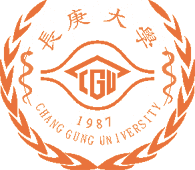 填表日期：     年    月    日基本資料基本資料基本資料基本資料二吋正面半身脫帽證件照中文姓名性別□男    □女二吋正面半身脫帽證件照護照英文姓名身分證字號二吋正面半身脫帽證件照出生年月日西元      年    月    日學號二吋正面半身脫帽證件照目前在職單位(機關與單位、職稱)護照號碼二吋正面半身脫帽證件照英語能力非必備，但若有相關資料可檢附下列檢定擇一填寫:全民英檢中高級初試 ________ (填寫通過與否)TOEFL - PBT          分 或 iBT _________分 或 CBT _________分TOEIC          分IELTS _______級FLPT ________分BULATS ________分下列檢定擇一填寫:全民英檢中高級初試 ________ (填寫通過與否)TOEFL - PBT          分 或 iBT _________分 或 CBT _________分TOEIC          分IELTS _______級FLPT ________分BULATS ________分下列檢定擇一填寫:全民英檢中高級初試 ________ (填寫通過與否)TOEFL - PBT          分 或 iBT _________分 或 CBT _________分TOEIC          分IELTS _______級FLPT ________分BULATS ________分下列檢定擇一填寫:全民英檢中高級初試 ________ (填寫通過與否)TOEFL - PBT          分 或 iBT _________分 或 CBT _________分TOEIC          分IELTS _______級FLPT ________分BULATS ________分電子信箱請留可確定聯絡收件的信箱，以利後續錄取通知聯絡地址 □□□ □□□ □□□ □□□聯絡電話請留可聯絡上的號碼，以利後續錄取聯絡通知 住宅： 手機：                                    住宅： 手機：                                    住宅： 手機：                                    住宅： 手機：                                   ＊請另附上OT證照證明和個人履歷(內含學歷和工作經歷)＊請另附上OT證照證明和個人履歷(內含學歷和工作經歷)＊請另附上OT證照證明和個人履歷(內含學歷和工作經歷)＊請另附上OT證照證明和個人履歷(內含學歷和工作經歷)＊請另附上OT證照證明和個人履歷(內含學歷和工作經歷)申請資料確認清單 (申請者請依序排列並打勾)申請資料確認清單 (申請者請依序排列並打勾)申請人聲明申請人聲明申請人聲明□ 國際交流甄選報名表□ 身分證正反面影本□ 英語測驗證明或交換學校特殊語言要求檢定證明□ OT證照證明及個人履歷表□ 國際交流甄選報名表□ 身分證正反面影本□ 英語測驗證明或交換學校特殊語言要求檢定證明□ OT證照證明及個人履歷表    我已如實填寫申請表格。如有造假、不實之情形，將撤銷申請資格，並不得再申請任何本系承辦之出國交流計畫。另本人明瞭如有提供不正確及不完整之訊息，可能導致交換生資格被取消。交流期間，本人願意遵守當地法律及長庚大學之校規，交通費、生活費、住宿費、醫療保險費及其他相關個人費用均由本人自行負擔。申請人簽名                      我已如實填寫申請表格。如有造假、不實之情形，將撤銷申請資格，並不得再申請任何本系承辦之出國交流計畫。另本人明瞭如有提供不正確及不完整之訊息，可能導致交換生資格被取消。交流期間，本人願意遵守當地法律及長庚大學之校規，交通費、生活費、住宿費、醫療保險費及其他相關個人費用均由本人自行負擔。申請人簽名                      我已如實填寫申請表格。如有造假、不實之情形，將撤銷申請資格，並不得再申請任何本系承辦之出國交流計畫。另本人明瞭如有提供不正確及不完整之訊息，可能導致交換生資格被取消。交流期間，本人願意遵守當地法律及長庚大學之校規，交通費、生活費、住宿費、醫療保險費及其他相關個人費用均由本人自行負擔。申請人簽名                  